　提出日Date of Submission  D   　 / M      / Y        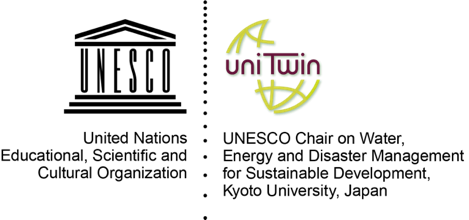 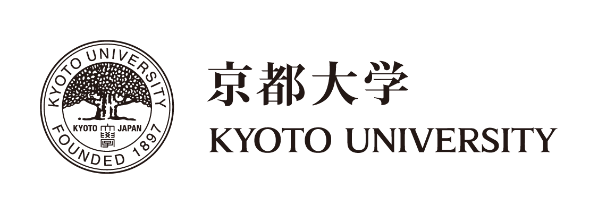 Registration Form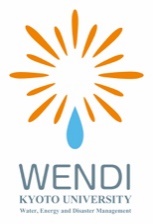 Registration FormHigher Education and Research for Sustainable Development (HESD) Programme,UNESCO Chair WENDI, Kyoto University 登録願 I would like to participate in the HESD Programme of UNESCO Chair WENDI, Kyoto University.京都大学ユネスコチェアWENDIが提供する持続可能な開発のための教育(HESD)プログラムへの参加を希望します。　This document can be downloaded from the website of WENDI.Course of your choice（Please check one）コース選択（１箇所に✔を入れる）A. Water Resources and Disaster Management Course (WRDM)水資源マネジメント・水防災ユネスコチェアコースA. Water Resources and Disaster Management Course (WRDM)水資源マネジメント・水防災ユネスコチェアコースA. Water Resources and Disaster Management Course (WRDM)水資源マネジメント・水防災ユネスコチェアコースCourse of your choice（Please check one）コース選択（１箇所に✔を入れる）B. Aquatic Environment and Water Quality Course (AEWQ)水環境・水質ユネスコチェアコース　B. Aquatic Environment and Water Quality Course (AEWQ)水環境・水質ユネスコチェアコース　B. Aquatic Environment and Water Quality Course (AEWQ)水環境・水質ユネスコチェアコース　Course of your choice（Please check one）コース選択（１箇所に✔を入れる）C. Global Energy and Environment Course (GEEC)エネルギー科学ユネスコチェアコースC. Global Energy and Environment Course (GEEC)エネルギー科学ユネスコチェアコースC. Global Energy and Environment Course (GEEC)エネルギー科学ユネスコチェアコースCourse of your choice（Please check one）コース選択（１箇所に✔を入れる）D. Sustainable Bioresource Utilization and Ecosystem Management Course (SBM)持続的生物資源利用と生態系管理ユネスコチェアコース　D. Sustainable Bioresource Utilization and Ecosystem Management Course (SBM)持続的生物資源利用と生態系管理ユネスコチェアコース　D. Sustainable Bioresource Utilization and Ecosystem Management Course (SBM)持続的生物資源利用と生態系管理ユネスコチェアコース　Name名前(Please print)in Roman characters ローマ字表記in Roman characters ローマ字表記in Roman characters ローマ字表記in other language if applicable(日本語、中国語など)Nationality国籍Grade（Please circle one）学年　　　　　　　　　（１箇所に○をつける）Master/Doctor　博士前期(修士)／後期課程M1　  M2 　 D1　  D2  　D3Student ID No.学生番号Grade（Please circle one）学年　　　　　　　　　（１箇所に○をつける）5-year PhD Course 博士課程(5年一貫)D1    D2    D3    D4    D5Graduate School研究科名Special Note (Double Degree Programme, etc.)　ダブルディグリーなど特記事項Special Note (Double Degree Programme, etc.)　ダブルディグリーなど特記事項Department専攻Laboratory研究室Telephone電話番号（携帯可）Private 私用：　　　　　　　　　　　　　Laboratory 研究室：Private 私用：　　　　　　　　　　　　　Laboratory 研究室：Private 私用：　　　　　　　　　　　　　Laboratory 研究室：Private 私用：　　　　　　　　　　　　　Laboratory 研究室：E-mail (KUmail)京大メールアドレス                                  ＠st.kyoto-u.ac.jp                                  ＠st.kyoto-u.ac.jp                                  ＠st.kyoto-u.ac.jp                                  ＠st.kyoto-u.ac.jpEnrollment year and　month at Graduate School大学院入学年月Year 年　／　Month 月Year 年　／　Month 月Name of the academic supervisor 指導教員名Signature or Seal　署名または印Please submit the scanned copy of this document via e-mail to secretariat_wendi@mail2.adm.kyoto-u.ac.jp by the deadline to be announced.この書類に記入し、 スキャンコピーを所定の期日までにsecretariat_wendi@mail2.adm.kyoto-u.ac.jpにお送り下さい。Please submit the scanned copy of this document via e-mail to secretariat_wendi@mail2.adm.kyoto-u.ac.jp by the deadline to be announced.この書類に記入し、 スキャンコピーを所定の期日までにsecretariat_wendi@mail2.adm.kyoto-u.ac.jpにお送り下さい。Please submit the scanned copy of this document via e-mail to secretariat_wendi@mail2.adm.kyoto-u.ac.jp by the deadline to be announced.この書類に記入し、 スキャンコピーを所定の期日までにsecretariat_wendi@mail2.adm.kyoto-u.ac.jpにお送り下さい。Please submit the scanned copy of this document via e-mail to secretariat_wendi@mail2.adm.kyoto-u.ac.jp by the deadline to be announced.この書類に記入し、 スキャンコピーを所定の期日までにsecretariat_wendi@mail2.adm.kyoto-u.ac.jpにお送り下さい。Please submit the scanned copy of this document via e-mail to secretariat_wendi@mail2.adm.kyoto-u.ac.jp by the deadline to be announced.この書類に記入し、 スキャンコピーを所定の期日までにsecretariat_wendi@mail2.adm.kyoto-u.ac.jpにお送り下さい。